VLA FDRS file number: 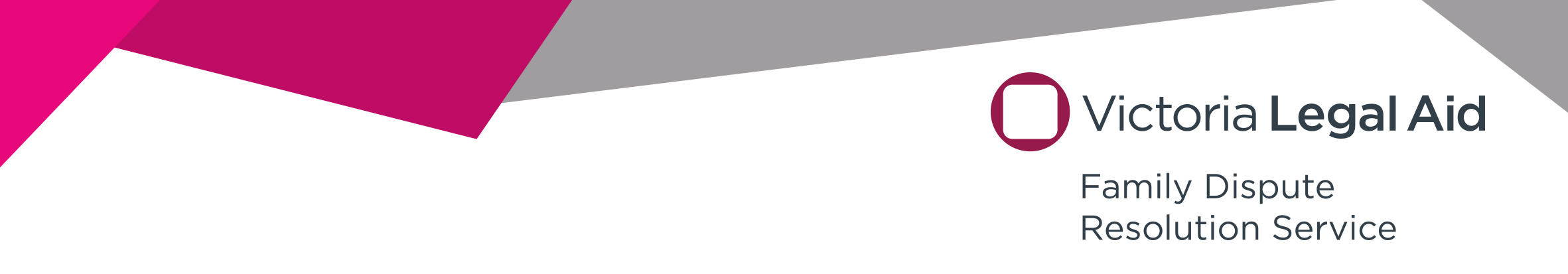 Your name: Other party name: Financial statement – Family Dispute Resolution Service (FDRS)	 Who is this form for?If you are using Victoria Legal Aid Family Dispute Resolution Service to help you sort out a financial settlement with your former partner, you must fill in this form, with advice from your lawyer. Under family law, each person must provide to the other person in the dispute full details about their financial situation (assets, income and debts). This is called ‘full and frank disclosure’.We cannot go ahead with your case until you complete this form and send it back to us, with supporting documents How is the information I put in this form used?Exchanging documents and sharing with a mediatorAfter you have completed this form, your lawyer or VLA FDRS will send a copy to the other person (or their lawyer). The FDRS Case Manager will keep a copy on the file, and share it with the mediator, if your case is booked for a conference.ConfidentialityThis form is confidential and cannot be used in court, under the Legal Aid Act 1978, unless VLA and you consent, or it is required by law. Victoria Legal Aid (VLA) complies with the Information Privacy Act 2000 and all personal information is managed in accordance with the Privacy Principles. To view VLA’s privacy policy visit www.legalaid.vic.gov.au or for more information contact VLA’s Privacy Officer.What documents should send in with this form?You should provide documents that prove what you say in this form, for example bank statements to support your income estimate, or a real estate appraisal for property. Please return your completed form and supporting documents to:VLA Family Dispute Resolution ServiceE-mail: 	fdrs@vla.vic.gov.au (scan and email)	Fax: 03 9269 0530Post: 	Victoria Legal Aid	GPO Box 4380, Melbourne 3001	DX 210646 Melbourne VICIf you have any questions call: 	03 9269 0500 or 1800 136 832Lawyer statement and acknowledgment  I have read through this financial statement with my client I have attached all relevant and required supporting documents provided by my client I have performed relevant title and business searches If appropriate, I have considered writing to the relevant superannuation fund(s) to afford procedural fairness  I have read and understood the Guide for lawyers at Victoria Legal Aid Family Dispute Resolution ServiceSignature: 	Date: Lawyer’s summary of issues Client detailsYour client’s name:   	Your client’s age:  Other party’s name: 	Other party’s age: Relationship details Married   De facto   Other Duration of cohabitation/marriage:  		Date of separation: Children of the relationship (if applicable)Name: 		Date of birth: Name: 		Date of birth: Name :		Date of birth: Anticipated issues in disputeValuationsContributionsFuture needsOtherSection 1 – Your current income and supportYour weekly income (before tax)2.  Weekly financial support provided to you by other people		Section 2 – Assets and debtsPlease fill in and attach the valuation or proof of these assets and debts. Add extra pages if you need3.  Assets (what you own) Proof of income and assets includes documents like recent bank, credit card or superannuation statements, house valuations, a redbook.com.au valuation of a car, or loan or business documents4.  Debts (what you currently owe)Section 3 – Contributions5. Lump sum contributions to the assets6. Contributions to the assets during the relationship7. Contributions to the assets after separationSection 4 – Future needsInclude information in this section about your health, your care of children and other things that may affect your future financial situation8. Information about youYour health (Give details if you have health issues that affect your ability to work. Attach a copy of any medical report) 	 Medical reports attached?Care of children(Give details if you have children living or spending time with you. Attach a copy of any written agreement, parenting plan or court orders regarding care of children)	 Orders/written agreement attached?Eligibility for pensions/benefits:(Give details if different from current benefits)Child support you must pay (give details), and children it supports:      Anything else that might affect your future financial situation: (For example, expected compensation or inheritances, financial resources)Section 5 – Spousal maintenance! Please only complete this section if you or the other person is applying for spousal maintenanceSection 6 – Your initial proposal for settlementUse this section to help you consider your initial thoughts on dividing financesYou keepSection 6 – Your initial proposal for settlement, continued      Use this section to help you consider your initial thoughts on dividing financesThe other person keepsSection 7 – Client acknowledgementYou must now sign the form to acknowledge the information you have provided is true and correct. This page should be witnessed by another adult over the age of 18 years.I, (enter name)  of (enter address) acknowledge that the information I have provided in this form is true and correct to the best of my knowledgehave attached the documents I need to, to prove the information I have written in this formunderstand that this form will be provided to FDRS and shared with the other party before any FDRS conference goes ahead.Your signature: 	Date: Witness signature:  	Date: Before you send in this financial statement, check you have: Answered all relevant questions Attached copies of all financial documents relevant to your case(like bank statements, property valuation, superannuation statement) Attached copies of all other/court/legal documents that may be relevant, such as a parenting agreement Signed the ‘Client acknowledgement' in front of a witnessYou can use this page, or add extras, if you require additional space to provide financial information.More information To contact VLA Family Dispute Resolution Service:Call 1800 136 832 (toll free) or (03) 9269 0500Email fdrs@vla.vic.gov.au www.legalaid.vic.gov.au/fdrs  If you find it hard to hear or speak you can use the National Relay Service to call us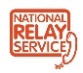 If you require a more accessible version of this form, please let us know.We encourage you to tell us how you found working with FDRS. *If you do not have a lawyer, you can call Legal Help on 1300 792 387Type of income/support$ Amount you receiveFrequencyPensions/benefits/allowances 
(like Newstart or Parenting Payment, but not Family Tax Benefit)$  If benefit, details:  Income – employment$  If employed, name of employer: Business / self-employed$  If business/self-employed, details: Compensation payments$  If compensation received, from whom: Work benefits 
(such as car, phone, tips, bonuses, salary sacrifice)$  Child support payments received$  If child support paid, who is it paid by: If child support paid, which child is it paid for: Share/investment income$  Other (give details)$  Total income$  Support provided by others$ Amount you receiveFrequencyName and relationship of person to you:$  Type of asset$ ValueIn whose nameReal estate: addressAddress 1: Proof attached? $  Address 2: 	Proof attached? $  Bank account: account number and bank detailsAccount 1: Proof attached? $  Account 2: 	Proof attached? $  Motor vehicle, caravan or trailer: make model & yearVehicle 1:  Proof attached? $  Vehicle 2: 	Proof attached? $  Vehicle 3: 	Proof attached? $  Shares: number and company nameShares: Proof attached? $  Superannuation: fund name and details$ ValueIn whose nameFund 1 – Fund name and details: $  Proof attached? Fund 2 – Fund name and details: 	$  Proof attached? Interest in business/farm: name, type & other details$ ValueIn whose nameBusiness/farm: $  Proof attached? Interest in deceased estate: name and details$ ValueIn whose nameEstate: $  Proof attached? Other assets: details$ ValueIn whose nameEstate: $  Proof attached? Total assets	$  Type of debt/liability$ Amount owingIn whose nameMortgage: property address and lender detailsAddress 1: $  Proof attached? Address 2: 	$  Proof attached? Loan: bank account number and bank detailsAccount 1: $  Proof attached? Account 2: 	$  Proof attached? Hire purchase agreement: account details and lenderItem 1:  $  Proof attached? Motor vehicle loan/finance: account details and lenderVehicle 1:  $  Proof attached? Credit card: account number and lenderCredit card: $  Proof attached? ATO tax debt: detailsATO debt:  $  Proof attached? Child support debt: child and other detailsNames of children owed for:  $  Proof attached? Other debtsOther:  $  Proof attached? Other:  $  Proof attached? Total debts (what is currently owed)	$  Type of contribution$ You contributed$ They contributedSignificant assets brought into the relationship: details of asset and date of contributionAsset: $  Proof attached? Gifts, inheritances received: details of gift/inheritance and date of contributionGift/inheritance: $  Proof attached? Compensation payments received: details and dates of paymentCompensation: $  Proof attached? Other lump sum contributions: details and date of contributionOther contribution: $  Proof attached? Type of contributionYou contributed (tick if yes)They contributed (tick if yes)Earning income (wages/salary)Details: Caring for children of marriage/relationshipDetails: Improving the property (such as renovations)	Details: Contribution to family lifeDetails: If yes, tick and provide details (such as paying mortgage, caring for children)You contributed (tick if yes)They contributed (tick if yes)Details: If financial contribution:$ $ Proof attached? Type of expense $ TotalYour %Children (living with you)Other adults (living with you)Income taxMortgage/rentLoan repaymentsCredit card paymentsTelephoneGas & electricityRates & waterInternetHousehold insuranceGroceries House repairs/maintenanceGardeningMotor vehicle	– registration & insurance– petrol & servicingPublic transport/car parkingClothing and shoesChildren’s activities & childcareChild support you payPrivate health insuranceMedical, dental & pharmacyEntertainment/hobbiesHolidaysEducation expenses Pets (food, vet bills)GiftsHairdressing, beauty Other (provide details)Total weekly expenses:Assets$ Value$ $ $ $ $ $ $ Total assets you will keep$ Debts$ Value$ $ $ $ $ $ $ Total debts you will keep$ Superannuation details and value$ Value$ $ Total superannuation you will keep$ Assets$ Value$ $ $ $ $ $ $ Total assets they will keep$ Debts$ Value$ $ $ $ $ $ $ Total debts they will keep$ Superannuation details and value$ Value$ $ Total superannuation they will keep$ 